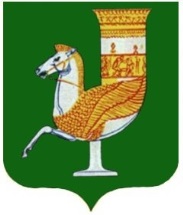 П  О  С  Т  А  Н  О  В  Л  Е  Н  И  Е   АДМИНИСТРАЦИИ   МУНИЦИПАЛЬНОГО  ОБРАЗОВАНИЯ «КРАСНОГВАРДЕЙСКИЙ  РАЙОН»От 30.03.2022г.   №_283с. КрасногвардейскоеО внесении изменений в постановление администрации МО «Красногвардейский район» № 789 от 02.12.2019 года  «Об утверждении ведомственной целевой программы «Мероприятия по профилактике терроризма, а также минимизации и (или) ликвидации последствий проявлений терроризма на территории муниципального образования «Красногвардейский район»  на 2020 - 2022 годыВ целях приведения в соответствие ведомственной целевой программы «Мероприятия по профилактике терроризма, а также минимизации и (или) ликвидации последствий проявлений терроризма на территории муниципального образования «Красногвардейский район»  на 2020 - 2022 годы» с бюджетом МО «Красногвардейский район» на 2022 г., утвержденным решением Совета народных депутатов МО «Красногвардейский район» от 27.12.2021 г. № 240  «О бюджете муниципального образования «Красногвардейский район» на 2022 год и на плановый период 2023 и 2024 годов», руководствуясь постановлением администрации муниципального образования «Красногвардейский район» от 29 октября 2013 года № 604 «Об  утверждении Порядка разработки, утверждения и реализации ведомственных целевых программ», Уставом муниципального образования «Красногвардейский район»  ПОСТАНОВЛЯЮ:1.Внести следующие изменения в постановление администрации МО «Красногвардейский район» № 789 от 02.12.2019 года «Об утверждении ведомственной  целевой программы «Мероприятия по профилактике терроризма, а также минимизации и (или) ликвидации последствий проявлений терроризма на территории муниципального образования «Красногвардейский район»  на 2020 - 2022 годы» (далее Программа) в приложении:           1.1. Пункт 11 паспорта ведомственной целевой программы изложить  в новой редакции:	1.2. Раздел 4 ведомственной целевой программы  изложить в новой редакции:4. Перечень  и описание программных мероприятий, включая состав мероприятий, информацию о необходимых ресурсах (с указанием направлений расходования средств и источников финансирования) и сроках реализации каждого мероприятия1.3. Раздел  9 ведомственной целевой программы   изложить в новой редакции:Финансирование мероприятий программы планируется осуществлять за счет средств бюджета муниципального образования «Красногвардейский район». Общий объем финансирования Программы составляет 5990,2 тыс. рублей, в том числе:в 2020 году – 471,1 тыс. рублей;в 2021 году – 3217,4 тыс. рублей;в 2022 году – 2301,7 тыс. рублей.   2. Опубликовать  настоящее  постановление  в  районной  газете «Дружба» и разместить на официальном сайте органов местного самоуправления МО «Красногвардейский район» в сети «Интернет».  3. Контроль за исполнением данного постановления возложить на отдел по делам ГО и ЧС администрации МО «Красногвардейский район».4. Настоящее постановление вступает в силу с   момента его опубликования.Глава МО «Красногвардейский   район»			                              Т.И. Губжоков    11. Объемы и источники финансированияБюджет МО «Красногвардейский район»: .– 471,1 тыс. руб.; 2021г. – 3217,4 тыс. руб.; 2022 г. – 2301,7тыс. руб. Всего: 5990,2тыс. руб.№№ п/пНаименование мероприятияИсполнителиСрок исполненияИсточники финансированияФинансовые затраты( тыс. руб.)Финансовые затраты( тыс. руб.)Финансовые затраты( тыс. руб.)Финансовые затраты( тыс. руб.)№№ п/пНаименование мероприятияИсполнителиСрок исполненияИсточники финансирования202020212022Всего1.      Получение в установленном порядке необходимых материалов      и      информацию в территориальных органах федеральных органов     исполнительной власти, исполнительных органов государственной власти республики, правоохранительных органах, общественных объединениях, организациях  и у должностных лицСекретарь АТК администрации районаПо мере необходимостиНе требуется2.Информирование жителей муниципального образования о тактике действий при угрозе возникновения террористических актов, посредством размещения информации в муниципальных средствах массовой информацииСекретарь АТК администрации районаПо мере необходимостиНе требуется3.Организация  изготовления стендов, баннеров,  буклетов, плакатов, памяток и рекомендаций для учреждений, предприятий, организаций расположенных на территории муниципального образования по противодействию терроризмуСекретарь АТК администрации районаIIкварталБюджет района00004.Обеспечение подготовки и размещения в местах массового пребывания граждан информационных материалов о действиях в случае возникновения угроз террористического характера, а также размещение соответствующей информации на стендах учреждений района.Секретарь АТК администрации районаПо мере необходимостиНе требуется5.Организация и адресное распространение, а также размещение на территории муниципального образования (на информационных стендах) информации о требованиях действующего законодательства о противодействии терроризма, а также контактных телефонов о том, куда следует обращаться в случаях совершения в отношении жителей Красногвардейского района противоправных действий.ОМВД России по Красногвардейскому району  (по согласовании)По мере необходимостиНе требуется6.Организация и проведение, круглых столов, семинаров с привлечением должностных лиц и специалистов по мерам предупредительного характера при угрозах террористической направленностиСекретарь АТК администрации районаПо мере необходимостиНе требуется7.Информирование граждан о наличии в муниципальном образовании телефонных линий для сообщения фактов  об террористической деятельностиСекретарь АТК администрации района1 раз в кварталНе требуется8.Своевременное внесение изменений и корректировок в антитеррористические паспорта учреждений.Управление образования администрации района, управление культуры и кино администрации района1 раз в кварталНе требуется9.Замена жестких дисков в системах видеонаблюдения в 31 образовательном учреждении районаУправление образования администрации районаIквартал203,100203,110.В целях минимизации последствий возможных террористических актов проведение ежеквартальных эвакуационных тренировок.Руководителимуниципальных учреждений, подведомственных управлению образования администрации района, управлению культуры и кино администрации района1 раз в кварталНе требуется11.Контроль за выполнением мероприятий по обеспечению безопасности в подведомственных учреждениях.Управление культуры и кино администрации района, управление образования администрации района.По плануНе требуется12.Монтаж  и обслуживание средств охранной сигнализации в служебном помещении МКУК «Красногвардейский историко-краеведческий музей».Управление культуры и кино администрации районаIIквартал0 16,0016,013.Монтаж охранной  сигнализации и системы видеонаблюдения в Красногвардейском районном Доме культуры.Iквартал268,000268,014.Проектировка, создание и развитие системы аппаратно - программного комплекса «Безопасный город»Отдел по делам ГО и ЧС  администрации районаIIIквартал310,1290,0600,115.Приобретение и установка оборудования для помещений сотрудников частного охранного предприятия «Альфа-юг» в образовательных учреждениях МО «Красногвардейский район» ДОУ №1, ДОУ №5.СОШ № 4; СОШ № 13; СОШ № 3; СОШ № 7.Управление образования администрации районаIIIквартал1382,096,01478,016.Приобретение и монтаж систем оповещения и управления эвакуацией либо автономных систем (средств) экстренного оповещения работников, обучающихся и иных лиц, находящихся в учреждениях образования подведомственных администрации МО «Красногвардейский район».Управление образования администрации районаIIквартал1509,31354,02863,317.Приобретение и установка системы контроля и управления доступа в учреждения образования МО «Красногвардейский район» МБОУ СОШ № 2 а.ХатукайУправление образования администрации районаIIIквартал200,0200,018.Монтаж и обслуживание охранной сигнализации в музее а. Джамбечи.Управление культуры и кино администрации района60,060,019.Установка видеонаблюдения в Садовском сельском Доме культуры, Преображенском отделе Белосельского сельского Дома культуры, в Штурбинском сельском Доме культуры бюджетного учреждения культуры «Красногвардейский Межпоселенченский культурно-досуговый центр»Управление культуры и кино администрации района251,7251,720.Установка и обслуживание тревожной кнопки с выводом на пульт ОВО в учреждениях культуры муниципального бюджетного учреждения культуры «Красногвардейский Межпоселенченский культурно-досуговый центр»Управление культуры и кино администрации района50,050,0ИТОГО: 471,13217,42301,75990,2